Ancient Egyptian HieroglyphsDIRECTIONS: Using the list of Egyptian hieroglyphs, write your name in the outline of the cartouche below.  Remember that Egyptians wrote their names from top to bottom.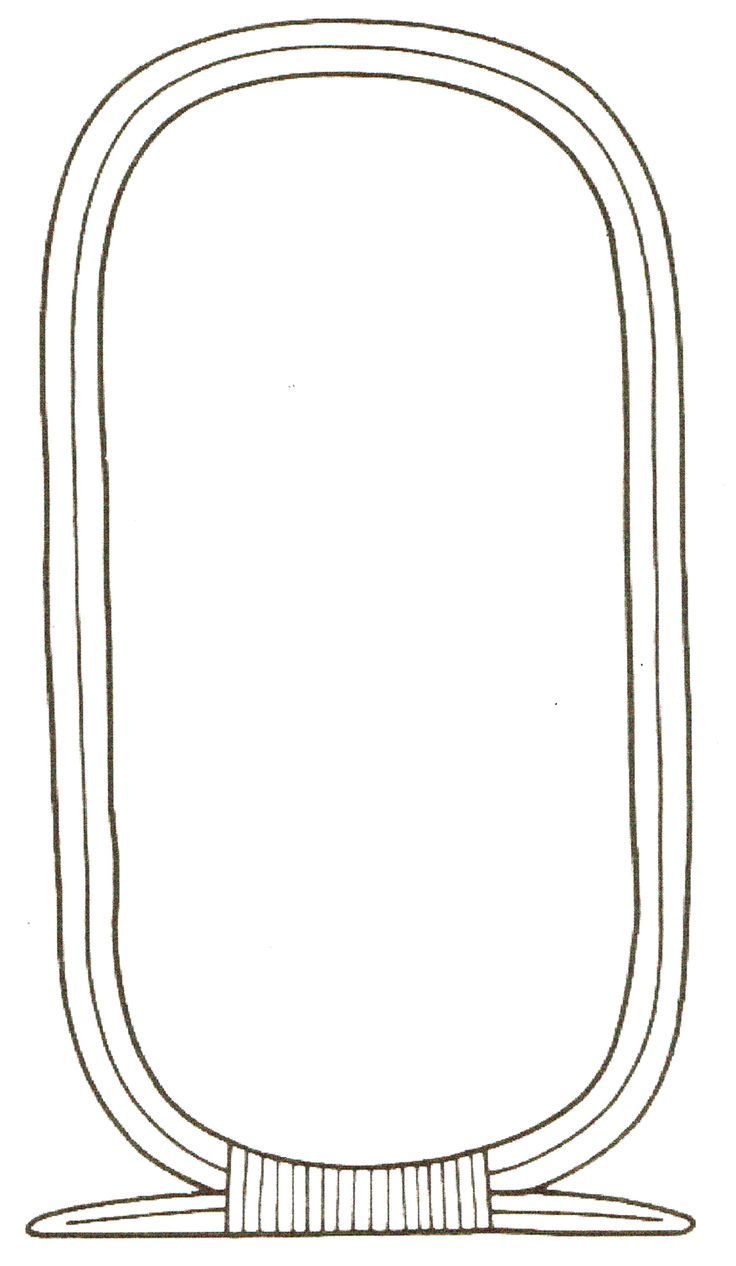 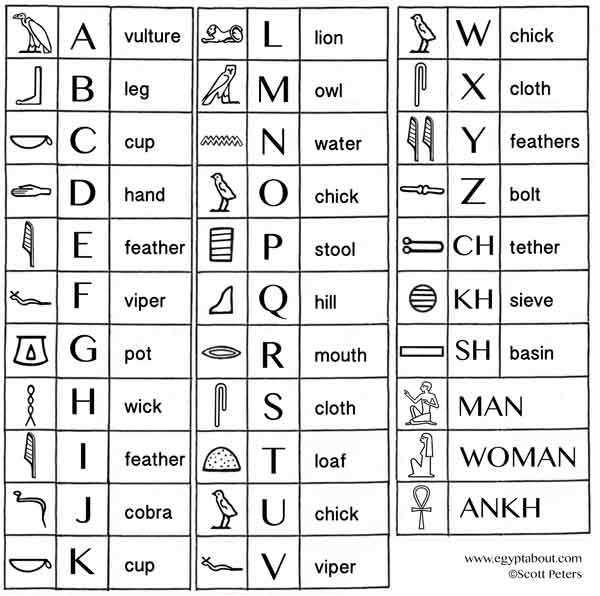 